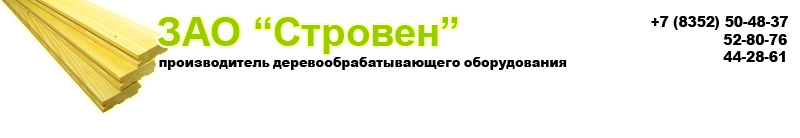 Уважаемые, господа!ЗАО «Стровен» предлагает  рассмотреть  предложение  о  приобретении  дровокольной линии. Новая дровокольная линия Стровен ЛДК-450 предназначена для промышленного получения дров из бревен любой кривизны диаметром от 100 до 450 мм и длиной до 6,5 метров. Особенности линии:- Безопасность распиловки, благодаря использованию цепной пилы вместо дисковой- Быстрая смена ножей- Надежность и простота конструкции дровокольной линии- не требует специально подготовленного персоналаГарантия на все оборудование составляет 12 месяцев, сертифицировано. Срок изготовления – 14 календарных дней.Доставка автотранспортом или ж/д контейнером.Всегда рады ответить на любые ваши вопросы по тел.: 8(8352)44-28-61, 8-967-470-62-32Заявку на приобретение оборудования можно отправить на e-mail: stroven@bk.ru  либо по факсу 8(8352)50-48-37 Вся подробная информация есть на нашем сайте: www.zao-stroven.ru 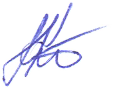 С наилучшими пожеланиями!Генеральный директор.                                                                                         /Кирюхин П.Н./ Дровокольная линия Стровен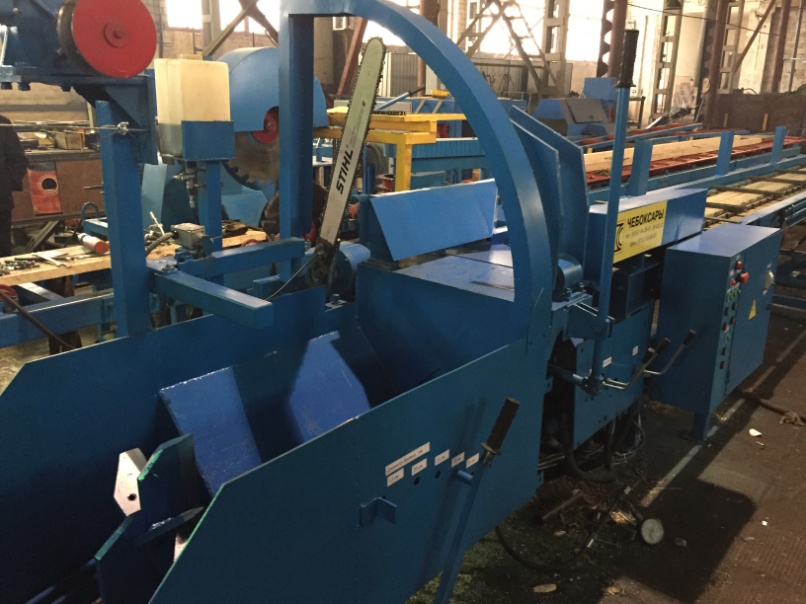 Базовая комплектация: 650 000 руб.Дровокольная линия Стровен-  Приемный стол;-  цепная пила;-  выгружной транспортер;-  сменные ножи колуна (4-х и 6-ти лезвийные);Подъемник гидравлический – 45 000 рублей